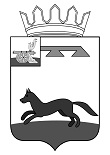 АДМИНИСТРАЦИЯ МУНИЦИПАЛЬНОГО ОБРАЗОВАНИЯ«ХИСЛАВИЧСКИЙ РАЙОН» СМОЛЕНСКОЙ ОБЛАСТИР А С П О Р Я Ж Е Н И Еот 14 марта  2023 г. № 127-рО выделении транспортаС целью участия педагогических работников общеобразовательных учреждений Хиславичского района в заключительном мероприятии в рамках семинара «Реализация требований обновленных ФГОС НОО, ФГОС ООО в работе учителя»,Руководителю МБОУ «Хиславичская СШ» Е.Ю. Мушкадиновой 16 марта 2023 года выделить транспортное средство марки ЛУИДОР Р2250ЕО, государственный регистрационный номер Р 470 НС 67, для доставки педагогических работников в ГАУ ДПО «Смоленский областной институт развития образования» по маршруту:п.г.т. Хиславичи, пер. Школьный, д. 4 – г. Смоленск, Киевский переулок, д. 16;г. Смоленск, Киевский переулок, д. 16 – п.г.т. Хиславичи, пер. Школьный, д. 4.Контроль за исполнением распоряжения возложить на заместителя Главы муниципального образования «Хиславичский район» Смоленской области – начальника Отдела образования и молодежной политики Юлию Николаевну Климову.И.п. Главы муниципального образования «Хиславичский район»                                                                                            Смоленской области                                                                                      Е.Р. Свистун   Визирование правового актаВизы:Ю.Н. Климова           ___________           «14» марта 2023 гВизы:Т.В. Ущеко                 ___________           «14» марта 2023 гОтп.: в дело-1Исп.: К.В. Аганина«14» марта 2023 г.2-11-78